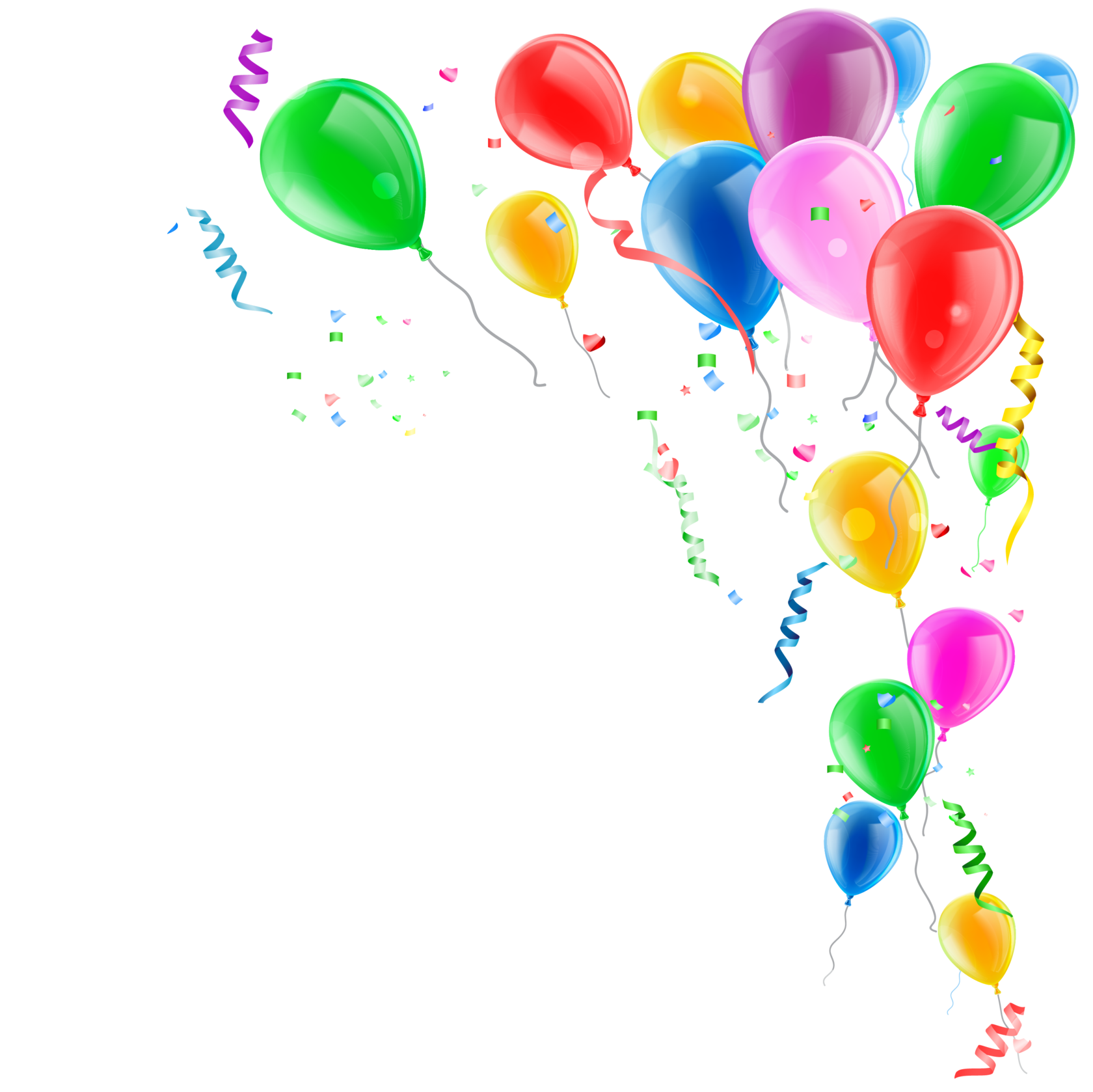 Подарите праздник!Все хотят получать положительные эмоции, а особенно дети!Они всегда так ждут праздник и так ему радуются, а мы, взрослые, хотим удивлять и радовать наших детей! Каждый праздник: День Рождения, Новый год, и другие праздники мы стараемся сделать особенными, неповторимыми! Столько усилий прикладываем для оформления праздничного стола, выбора подарков, составления развлекательной программы, а также всевозможного украшения.Поэтому хочется обратить внимание родителей на праздники в детском саду. Утренник в детском саду — это огромное событие не только для ребенка, но и для всего педагогического персонала, а также и для вас Уважаемые родители!Очень важно принять активное участие в подготовке к такому важному событию. Заранее узнать у воспитателя тематику предстоящего праздника или какую роль играет ваш ребенок. Позаботиться о наряде или костюме (возможно, его вам выдадут для роли).  Выучить с ребенком стихотворение с выражением и подходящими по смыслу жестами. Возможно, дать объяснение по поводу того или иного персонажа. Тем самым способствовать расширению кругозора и любознательности Вашего ребенка. Проговорите с ребенком о правилах поведения на празднике заранее!С утра перед праздником создайте благоприятную атмосферу, покажите вашу заинтересованность в предстоящем мероприятии.Придите на праздник заранее. Во время праздника не стоит отвлекать внимание ребенка на себя, а наоборот поддерживать улыбкой и громкими аплодисментами! Очень важно после праздника (вечером) похвалить ребенка, обсудить ваши впечатления и эмоции о прошедшем мероприятии. Приятным бонусом будет Ваш благодарственный отзыв педагогическому коллективу!